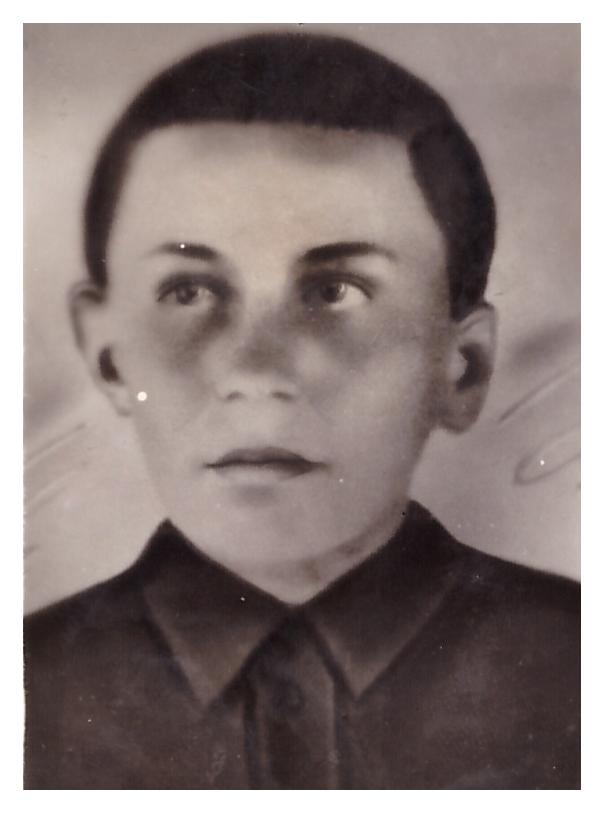 РегионБРЯНСКИЙНаселенный пункт 1-Акуличи Клетнянского районаФамилия, имя, отчество солдатаЖирютин Анатолий ИвановичЗваниепартизанБоевой путьВ мае 1942 года вступил в партизанский Клетнянский  отряд.Выполнив задание возвращаясь на базу отряда, на пути следования между д.Корна и Соловьяновка встретились с немецко – полицейской засадой, завязался неравный бой. Жирютин был ранен в ногу но не бросил товарищей в беде а продолжал разить врагов. 6 сентября 1943 года был найден труп Жирютина Анатолия, на спине которого была вырезана звезда, на груди  лежал комсомольский билет, проколотый штыком.Похоронен Жирютин А.И. на кладбище д.СоловьяновкаБолотнянского сельского Совета.   НаградыВоспоминанияОтправительМежпоселенцеская центральная библиотека Клетнянского районаКонтактная информация 8 (48338) - 9-10-56